18. 12. 2016 – RAINMAN: Fryčovice – Tradiční zakončení roku ve FRY-RELAXu od 15.00 do 18.00 hod. K dispozici bude bazén, vířivka, sauna. Cena za osobu: 40,-Kč. Bližší informace a registrace zájemců u Petra Kuči; kuca.rainman@seznam.cz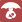 03. 12. 2016  – RAINMAN: Polsko (Wroclaw) – autobusový zájezd s odjezdem z NJ, F-M, OV. Návštěva ZOO, Afrikária procházka městem s průvodcem. Více informací.28.-29.11. 2016 – Ostrava: Kurz „Zvládání agrese a autoagrese u osob s poruchami autistického spektra bez mentální retardace“.  Kde: v prostorech MIKASA denního stacionáře, Čujkovova 40a, 700 30 Ostrava –  Zábřeh. Organizuje MIKASA s NAUTIS (APLA)  Praha. Pozvánka. Přihláška.19. 11. 2016  – RAINMAN: Ostrava – Setkání s Hynkem Jůnem ve 2 rodičovských skupinách.se uskuteční v prostorech Centra pro rodinu a sociální péči z. s., středisko Syllabova 2879/19, Ostrava-Zábřeh (areál Ostravské univerzity, bývalý areál nemocnice Zábřeh). Kontaktní osoba: Mgr. Petr Kuča, kuca.rainman@seznam.cz Pozvánka na akci. AKCE ZRUŠENA A PŘESUNUTA NA BŘEZEN 201719. 11. 2016  – RAINMAN: Badmintonový turnaj Rain Manu v Dobré, sport Relax Club, Dobrý 961, (amatérský turnaj v badmintonu smíšených dvojic), relaxace pro rodiče, hraje se jak každý umí. Turnaj je pořádán jako akce pro uvolnění a aktivní relax rodičů, sourozenců osůbek s PAS a všech příznivců našeho spolku. Přihlášení možné na těchto kontaktech: p. Kvača – 737 211 011, vkvaca@volny.cz Letáček.18. 11. 2016 – RAINMAN: POZOR ZMĚNA TERMÍNU Ostrava – klubovna pro rodiče a děti spolku RainMan, která je v provozu zpravidla druhý pátek v měsíci od 16:00 do 19:00h  mimo letní prázdniny. Prostory klubovny (Centrum pro rodinu) se nachází v areálu bývalé nemocnice Zábřeh, Syllabova 19. Viz záložka KLUBOVNA17.-18.11. 2016 – Ostrava: Kurz „Problematika hry u dětí s PAS“. Kde: v prostorech MIKASA denního stacionáře, Čujkovova 40a, 700 30 Ostrava –  Zábřeh. Organizuje MIKASA. Pozvánka. Přihláška.15. 11. 2016  – Nový Jičín: Beseda na téma osamostatňování dětí se zdravotním postižením Mgr. Martinou Chlápkovou od 15,00 hod ve školící místnosti Městského úřadu Nový Jičín, na ul. Divadelní Organizuje Odbor sociálních věcí Městského úřadu Nový Jičín. Pozvánka08. 11. 2016 – Ostrava: Konference „Pracujeme společně“. Organizuje pracovní skupina Občane s mentální, tělesným a kombinovaným postižením. Pozvánka14. 10. 2016 – RAINMAN: Ostrava – klubovna pro rodiče a děti spolku RainMan, která je v provozu zpravidla druhý pátek v měsíci od 16:00 do 19:00h  mimo letní prázdniny. Prostory klubovny (Centrum pro rodinu) se nachází v areálu bývalé nemocnice Zábřeh, Syllabova 19. Viz záložka KLUBOVNA22.-23.9. 2016 – Ostrava: Kurz „Rozvoj sociálních dovedností u dětí a dospělých s Aspergerovým syndromem“. Kde: v prostorech MIKASA denního stacionáře, Čujkovova 40a, 700 30 Ostrava –  Zábřeh. Organizuje MIKASA s NAUTIS (APLA) Praha. Pozvánka. Přihláška. (změna termínu na 22.-23.9.!)09. 09. 2016 – RAINMAN: Ostrava – klubovna pro rodiče a děti spolku RainMan, která je v provozu zpravidla druhý pátek v měsíci od 16:00 do 19:00h  mimo letní prázdniny. Prostory klubovny (Centrum pro rodinu) se nachází v areálu bývalé nemocnice Zábřeh, Syllabova 19. Viz záložka KLUBOVNA31.7–5.8.2016 – Zátor u Krnova: Letní tábor pro sourozence dětí s postižením organizovaný Slezskou diakonií Krnov. Podrobnosti o této akci najdete ve dvou přílohách pozvánka a podrobnosti.25.–29.7.2016 – Dobešov u Oder: Letní rekondiční pobyt pro osoby s PAS s handicapem II. . Organizuje spolek ITY. Info zde.11.–15.7.2016 – Kopřivnice: Letní rekondiční pobyt pro osoby s PAS s handicapem I. Organizuje spolek ITY. Info zde.7.-10.7. 2016 – RAINMAN: Osoblaha – Víkendový psychorehabilitační pobyt v rodinném kempu. Více zde nebo na J.brezina@applet.cz AKCE JE PODPOŘENA DOTACÍ MĚSTA NOVÝ JIČÍN15. 06. 2016 – Ostrava: ZOO v 19:00 hod – každoroční speciální akce pro hendikepované – NOCI SNŮ. Více zde.10. 06. 2016 – Ostrava: Seminář „Dopad diagnózy vývojová dysfázie na rodinný systém“.  Kde: Základní škola, kpt. Vajdy 1A, Ostrava – Zábřeh. Organizuje Klub logopedů a logopedických asistentů ve školství z.s. Více zde.10. 06. 2016 – RAINMAN: Ostrava – klubovna pro rodiče a děti spolku RainMan, která je v provozu zpravidla druhý pátek v měsíci od 16:00 do 19:00h  mimo letní prázdniny. Prostory klubovny (Centrum pro rodinu) se nachází v areálu bývalé nemocnice Zábřeh, Syllabova 19. Viz záložka KLUBOVNA29. 05. 2016  – RAINMAN: Polsko (Bielsko – Biala, Polský Těšín) – autobusový zájezd do zahrad Kapias a návštěva Těšínských Benátek. Více informací AKCE BYLA PODPOŘENA DOTACÍ MĚSTA NOVÝ JIČÍN13. 05. 2016 – RAINMAN: Ostrava – klubovna pro rodiče a děti spolku RainMan, která je v provozu zpravidla druhý pátek v měsíci od 16:00 do 19:00h  mimo letní prázdniny. Prostory klubovny (Centrum pro rodinu) se nachází v areálu bývalé nemocnice Zábřeh, Syllabova 19. Viz záložka KLUBOVNA10. 05. 2016 – Olomouc: Přednáška prof. RNDr. Anny Strunecké, DrSc. „Jak přežít dobu jedovou? Kde: ArtUm, Sokolská 7. Olomouc. V 19:30 hod. Více zde.09. 04. 2016  – RAINMAN: Ostrava – Setkání s Hynkem a Petrou Jůnovými ve 2 rodičovských skupinách. uskuteční v prostorech Centra pro rodinu a sociální péči z. s., středisko Syllabova 2879/19, Ostrava-Zábřeh (areál Ostravské univerzity, bývalý areál nemocnice Zábřeh). Pozvánka na akci09. 04. 2016  – RAINMAN: 15. badmintonový turnaj Rain Manu  v Ostravě, Sport club METALURG, (amatérský turnaj v badmintonu smíšených dvojic), relaxace pro rodiče, hraje se jak každý umí. Turnaj je pořádán jako akce pro uvolnění a aktivní relax rodičů, sourozenců osůbek s PAS a všech příznivců našeho spolku . Přihlášení je možné na těchto kontaktech: p. Kvača – 737 211 011, vkvaca@volny.cz08. 04. 2016 – RAINMAN: Setkání a valná hromada RAINMAN se koná v pátek 8. dubna 2016 v 17:00 hod v prostorech klubovny (Centrum pro rodinu) v areálu bývalé nemocnice Zábřeh, Syllabova 19, Ostrava.  Pozvánka1.-3.4. 2016 – Praha: Mezinárodní konference „Autismus 2016 – psychoanalytický přístup“. Pořádá dětská sekce ČSPAP mezinárodní konferenci. Více zde.02. 04. 2016 – Ostrava: Informační kampaň „Seznamte se s autismem“. Organizuje MIKASA ve OC Fórum Nová Karolina. Jantarova 4. Letáček01. 04. 2016 – Ostrava: Konference „Dětství s autismem“. Organizuje MIKASA v Aule Ostravské univerzity, Syllabova 19. Letáček11. 03. 2016 – RAINMAN: Ostrava – klubovna pro rodiče a děti spolku RainMan, která je v provozu zpravidla druhý pátek v měsíci od 16:00 do 19:00h  mimo letní prázdniny. Prostory klubovny (Centrum pro rodinu) se nachází v areálu bývalé nemocnice Zábřeh, Syllabova 19. Viz záložka KLUBOVNA05. 03. 2016 – Ostrava: Porubal – benefiční ples pro rodiče i děti Soukromé základní školy speciální pro žáky s více vadami, Ostrava, s.r.o. 18:30 hod v aule VŠB-TU, Ulice 17. listopadu, Ostrava – Poruba.Více zde.29. 02. 2016 – Nový Jičín: 15:30 – Komunikace u osob s PAS.Místo konání: RC Provázek, Bohuslava Marinů 4, 74101 Nový Jičín, místnost Spirála v 1. patře. Registrace na semináře zde.26. 02. 2016 – Ostrava – Martinov: Aut není out – benefiční ples na podporu dětí s autismem v Klubu Rock and Roll Garage – Restaurant & Music Club v 20:00 hod. Pořádá ADAM. Informace.19. 02. 2016 – Ostrava – Martinov: 3. charitativní ples ABC na podporu dětí s autismem v Klubu Rock and Roll Garage – Restaurant & Music Club v 19:00 hod. Pořádá o. p. s. ABC. Informace.18.-19.2. 2016 – Ostrava: Kurz „Partnerské a sexuální soužití klientu s mentalním postižením a PAS“. Kde: v prostorech MIKASA denního stacionáře, Čujkovova 40a, 700 30 Ostrava – Zábřeh. Organizuje MIKASA s APLA Praha. PozvánkaPřihláška12. 02. 2016 – RAINMAN: Ostrava – klubovna pro rodiče a děti spolku RainMan, která je v provozu zpravidla druhý pátek v měsíci od 16:00 do 19:00h  mimo letní prázdniny. Prostory klubovny (Centrum pro rodinu) se nachází v areálu bývalé nemocnice Zábřeh, Syllabova 19. Viz záložka KLUBOVNA08. 02. 2016 – Nový Jičín: 15:30 – Možnosti podpory u osob s PAS od dětství po dospělost. Místo konání: RC Provázek, Bohuslava Marinů 4, 74101 Nový Jičín, místnost Spirála v 1. patře. Registrace na semináře zde15. 01. 2016 – RAINMAN: Ostrava – klubovna pro rodiče a děti spolku RainMan, která je v provozu zpravidla druhý pátek v měsíci od 16:00 do 19:00h  mimo letní prázdniny. Prostory klubovny (Centrum pro rodinu) se nachází v areálu bývalé nemocnice Zábřeh, Syllabova 19. Viz záložka KLUBOVNA